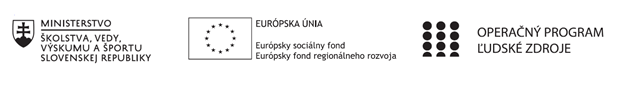 Správa o činnosti pedagogického klubu Príloha:Prezenčná listina zo stretnutia pedagogického klubuPríloha správy o činnosti pedagogického klubu              PREZENČNÁ LISTINAMiesto konania stretnutia: Základná škola, M.R. Štefánika 910/51, 07501 Trebišov, miestnosť          č. 85Dátum konania stretnutia: 24.04.2019Trvanie stretnutia:      od 13:30 hod.	do15:30 hod.	Zoznam účastníkov/členov pedagogického klubu: Klub učiteľov ČIG II. stupeň ZŠMeno prizvaných odborníkov/iných účastníkov, ktorí nie sú členmi pedagogického klubu  a podpis/y:Prioritná osVzdelávanieŠpecifický cieľ1.1.1 Zvýšiť inkluzívnosť a rovnaký prístup ku kvalitnému vzdelávaniu a zlepšiť výsledky a kompetencie detí a žiakovPrijímateľZákladná škola, M.R. Štefánika 910/51, 07501 TrebišovNázov projektuZvýšenie čitateľskej, matematickej a prírodovednej gramotnosti žiakov základnej školyKód projektu  ITMS2014+312011R032Názov pedagogického klubu Klub učiteľov ČIG II. stupeň ZŠDátum stretnutia  pedagogického klubu24.04.2019Miesto stretnutia  pedagogického klubuZŠ M. R. Štefánika, TrebišovMeno koordinátora pedagogického klubuMgr. Peter TrellaOdkaz na webové sídlo zverejnenej správywww.zsmrstv.edupage.orgManažérske zhrnutie:krátka anotácia- definovanie čítania ako základnej akademickej zručnosti,- vymedzenie čitateľských kompetencií, - vyvodenie čitateľských stratégií a zručností,- návrhy spoločných cieľov,- edukačné stratégie na splnenie cieľovkľúčové slová-čítanie, úlohy, kompetencie, stratégie, zručnosti.Manažérske zhrnutie:krátka anotácia- definovanie čítania ako základnej akademickej zručnosti,- vymedzenie čitateľských kompetencií, - vyvodenie čitateľských stratégií a zručností,- návrhy spoločných cieľov,- edukačné stratégie na splnenie cieľovkľúčové slová-čítanie, úlohy, kompetencie, stratégie, zručnosti.Hlavné body, témy stretnutia, zhrnutie priebehu stretnutia:definovať pojem čítanie ako základnej akademickej zručnosti,rozvíjať čitateľské kompetencie v čitateľskej gramotnosti,rozvíjať čitateľské zručnosti,návrhy spoločných cieľov,metódy a formy plnenia spoločných cieľov.Schopnosť čítať a učiť sa prostredníctvom čítania je základnou akademickou zručnosťou,ktorá je dôležitá pre školskú úspešnosť vo všetkých oblastiach štúdia a na všetkých úrovniachvzdelávania. Nízka čitateľská gramotnosť žiakov znižuje efektívnosť ich učenia sa z dôvoduneporozumenia kľúčovým pojmom. Naším úsilím je prostredníctvom zaujímavých textov a motivujúcich čitateľských aktivítnaučiť žiakov používať efektívne čitateľské stratégie vedúce k výborným učebnýmvýsledkom a k pozitívnym postojom k celoživotnému vzdelávaniu sa.Čitateľské kompetencie zahŕňajú:- techniku čítania,- schopnosť a proces pochopenia textu,- schopnosť identifikovať informácie v texte, hodnotiť prečítané, zapamätať si myšlienkytextu, reprodukovať text, dedukovať na základe textu, utvoriť si úsudok,- schopnosť logicky spájať súvislosti, vyvodiť hlavné myšlienky, poučenia, závery,- schopnosť konštruovať myšlienky nad rámec textu a spájať ich v kontexte s predošlýmipoznatkami a vedomosťami.V rozvoji čitateľských zručností a čitateľských stratégií sme sa na hodinách Aktívneho čítania v 7. a 8. ročníku zameriavali na rozvoj troch druhov vedomostí:1. Deklaratívne vedomosti- vedieť čo- vedieť opísať ,čo mám robiť.2. Procedurálne vedomosti- vedieť ako – vedieť zrealizovať požadovanú aktivitu.3. Vedomosti dané podmienkami- vedieť kedy a prečo – žiak vie, kedy danú zručnosťpoužije, aby dosiahol cieľ, mení sa zručnosť na stratégiu.Učiť žiakov základným čitateľským zručnostiam:1. Skimming- úvodné oboznámenie sa s materiálom má slúžiť žiakom na to, aby savedeli rozhodnúť, či sa tomu budú venovať hlbšie alebo nie. Stratégia vhodná prinákupe kníh.2. Scanning- skenovanie textu, zručnosť využiteľná pre konkrétny údaj. Stratégia vhodnápri hľadaní telefónneho čísla, odchod autobusu, vlaku.3. Searchreading- výskumné čítanie, hľadanie kľúčových slov a fráz , ktoré pomáhajúnájsť špecifické informácie.4. Extenzívne čítanie- čítanie dlhších súvislých textov vyžadujúcich všeobecnépochopenie.5. Intenzívne čítanie- kratšie texty, výber špecifických informácií, presné detailnéčítanie.Členovia klubu spoločne vytvorili návrhy spoločných cieľov vyučovacích hodín:Vyvodiť implicitné  informácie z literárneho textu.Formovať čitateľskú prestíž.Vytvárať a reflektovať vlastnú identitu.	Vyhľadávať a sprostredkovať informácie skryté v literárnom texte.Sformulovať vlastný názor a pomocou argumentov ho obhájiť.	Kriticky a tvorivo myslieť.	Vytvárať vlastný hodnotový systém.Správať sa empaticky.Pracovať zodpovedne.Pracovať samostatne.Pracovať v tíme.Reprodukovať prečítaný text.Aktívne počúvať.	Vytvárať vlastný hodnotový rebríček.	Formulovať a riešiť problémy.	Verbálne a neverbálne vyjadriť vôľu a city.Hlavné body, témy stretnutia, zhrnutie priebehu stretnutia:definovať pojem čítanie ako základnej akademickej zručnosti,rozvíjať čitateľské kompetencie v čitateľskej gramotnosti,rozvíjať čitateľské zručnosti,návrhy spoločných cieľov,metódy a formy plnenia spoločných cieľov.Schopnosť čítať a učiť sa prostredníctvom čítania je základnou akademickou zručnosťou,ktorá je dôležitá pre školskú úspešnosť vo všetkých oblastiach štúdia a na všetkých úrovniachvzdelávania. Nízka čitateľská gramotnosť žiakov znižuje efektívnosť ich učenia sa z dôvoduneporozumenia kľúčovým pojmom. Naším úsilím je prostredníctvom zaujímavých textov a motivujúcich čitateľských aktivítnaučiť žiakov používať efektívne čitateľské stratégie vedúce k výborným učebnýmvýsledkom a k pozitívnym postojom k celoživotnému vzdelávaniu sa.Čitateľské kompetencie zahŕňajú:- techniku čítania,- schopnosť a proces pochopenia textu,- schopnosť identifikovať informácie v texte, hodnotiť prečítané, zapamätať si myšlienkytextu, reprodukovať text, dedukovať na základe textu, utvoriť si úsudok,- schopnosť logicky spájať súvislosti, vyvodiť hlavné myšlienky, poučenia, závery,- schopnosť konštruovať myšlienky nad rámec textu a spájať ich v kontexte s predošlýmipoznatkami a vedomosťami.V rozvoji čitateľských zručností a čitateľských stratégií sme sa na hodinách Aktívneho čítania v 7. a 8. ročníku zameriavali na rozvoj troch druhov vedomostí:1. Deklaratívne vedomosti- vedieť čo- vedieť opísať ,čo mám robiť.2. Procedurálne vedomosti- vedieť ako – vedieť zrealizovať požadovanú aktivitu.3. Vedomosti dané podmienkami- vedieť kedy a prečo – žiak vie, kedy danú zručnosťpoužije, aby dosiahol cieľ, mení sa zručnosť na stratégiu.Učiť žiakov základným čitateľským zručnostiam:1. Skimming- úvodné oboznámenie sa s materiálom má slúžiť žiakom na to, aby savedeli rozhodnúť, či sa tomu budú venovať hlbšie alebo nie. Stratégia vhodná prinákupe kníh.2. Scanning- skenovanie textu, zručnosť využiteľná pre konkrétny údaj. Stratégia vhodnápri hľadaní telefónneho čísla, odchod autobusu, vlaku.3. Searchreading- výskumné čítanie, hľadanie kľúčových slov a fráz , ktoré pomáhajúnájsť špecifické informácie.4. Extenzívne čítanie- čítanie dlhších súvislých textov vyžadujúcich všeobecnépochopenie.5. Intenzívne čítanie- kratšie texty, výber špecifických informácií, presné detailnéčítanie.Členovia klubu spoločne vytvorili návrhy spoločných cieľov vyučovacích hodín:Vyvodiť implicitné  informácie z literárneho textu.Formovať čitateľskú prestíž.Vytvárať a reflektovať vlastnú identitu.	Vyhľadávať a sprostredkovať informácie skryté v literárnom texte.Sformulovať vlastný názor a pomocou argumentov ho obhájiť.	Kriticky a tvorivo myslieť.	Vytvárať vlastný hodnotový systém.Správať sa empaticky.Pracovať zodpovedne.Pracovať samostatne.Pracovať v tíme.Reprodukovať prečítaný text.Aktívne počúvať.	Vytvárať vlastný hodnotový rebríček.	Formulovať a riešiť problémy.	Verbálne a neverbálne vyjadriť vôľu a city.Závery a odporúčania:Na jednotlivých hodinách Aktívneho čítania sa zamerať na úlohy v pracovných listoch, ktoré rozvíjajú u žiakov deklaratívne, procedurálne vedomosti a vedomosti dané podmienkami.Na splnenie cieľov rozvoja čitateľskej gramotnosti na vyučovacích hodinách Aktívneho čítania budeme využívať moderné aktivizujúce metódy ako aj rôzne formy práce s využitím vhodných demonštračných pomôcok a didaktickej techniky. Objaviteľským prístupom je pre nás   dramatizácia príbehov,  metódy tvorivého písania, kritické čítanie a kritické myslenie, hodiny Aktívneho čítania  odučené v školskej a v Okresnej knižnici v Trebišove.Závery a odporúčania:Na jednotlivých hodinách Aktívneho čítania sa zamerať na úlohy v pracovných listoch, ktoré rozvíjajú u žiakov deklaratívne, procedurálne vedomosti a vedomosti dané podmienkami.Na splnenie cieľov rozvoja čitateľskej gramotnosti na vyučovacích hodinách Aktívneho čítania budeme využívať moderné aktivizujúce metódy ako aj rôzne formy práce s využitím vhodných demonštračných pomôcok a didaktickej techniky. Objaviteľským prístupom je pre nás   dramatizácia príbehov,  metódy tvorivého písania, kritické čítanie a kritické myslenie, hodiny Aktívneho čítania  odučené v školskej a v Okresnej knižnici v Trebišove.Vypracoval (meno, priezvisko)PaedDr. Petra TothováDátum24.04.2019PodpisSchválil (meno, priezvisko)Mgr. Peter Trella, Dátum24.04.2019PodpisPrioritná os:VzdelávanieŠpecifický cieľ:1.1.1 Zvýšiť inkluzívnosť a rovnaký prístup ku kvalitnému vzdelávaniu a zlepšiť výsledky a kompetencie detí a žiakovPrijímateľ:Základná škola, M.R. Štefánika 910/51, 07501 TrebišovNázov projektu:Zvýšenie čitateľskej, matematickej a prírodovednej gramotnosti žiakov základnej školyKód ITMS projektu:312011R032Názov pedagogického klubu:Klub učiteľov ČIG II. stupeň ZŠč.Meno a priezviskoPodpisInštitúcia1.Mgr. Zuzana KaľavskáZŠ, M.R. Štefánika 910/51, 07501 Trebišov2.Mgr.  Mária LörinčíkováZŠ, M.R. Štefánika 910/51, 07501 Trebišov3.Ing. Monika PačováZŠ, M.R. Štefánika 910/51, 07501 Trebišov4.Mgr. Andrea PetrikováZŠ, M.R. Štefánika 910/51, 07501 Trebišov5.Mgr. Jana TocikováZŠ, M.R. Štefánika 910/51, 07501 Trebišov6.PaedDr.  Petra TothováZŠ, M.R. Štefánika 910/51, 07501 Trebišov7.Mgr. Peter TrellaZŠ, M.R. Štefánika 910/51, 07501 Trebišov8.Mgr. Dana ValcerováZŠ, M.R. Štefánika 910/51, 07501 Trebišov9.PaedDr. Božena VaškováZŠ, M.R. Štefánika 910/51, 07501 Trebišovč.Meno a priezviskoPodpisInštitúcia